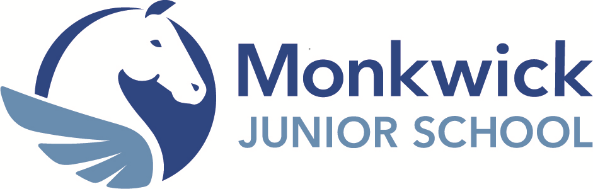 Monkwick Junior School Pupil Premium Action Plan 2018 - 2019:How does Monkwick Junior School spend their Pupil Premium? The Pupil Premium is funding that is based on the number of pupils receiving free school meals. Historically, pupils receiving FSM make slower progress and achieve lower results than those children who do not receive FSM. This is a national issue. The purpose of the Pupil Premium is to target support to diminish the difference (in attainment and progress) between pupils who receive pupil premium and those that do not receive Pupil Premium funding. “It is for schools to decide how the Pupil Premium, allocated to schools per FSM pupil, is spent, since they are best placed to assess what additional provision should be made for the individual pupils within their responsibility.” Source – DfE websiteWhere does the money come from?  At the time of writing (October 2018) 39.9% of pupils at Monkwick Junior School receive (or have received during their time at this school) free school meals.  The pupil premium received in 2017/2018 was £134,649 and is estimated to be £135, 246 for the academic year 2018/2019.Barriers to learning: Common barriers for Pupil Premium children at Monkwick Junior School can be:Poverty and hungerAttendance/punctualityBehaviour/Attitudes towards learning (Meta-cognition)Parental engagement and understanding of the new heightened expectations in the curriculum and how they can help, as well as support with behaviour.  Weak language and communication skillsLack of confidence/low self esteem – Social and Emotional needsComplex family situationsPupil Premium Spending Plan for 2018/2019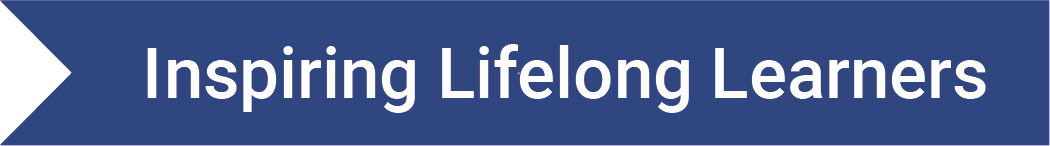 Expected Outcome:Action:Budget / OutcomesTo ensure quality first teaching across the school improves outcomes for Pupil Premium children so that the difference between pupil premium children and all children is diminished.  High quality CPD training for all staff:Teachers to attend OTP courseLSAs to attend OTAP courses.SLT members to attend NPQSL – projects linked to PPG / disadvantaged.Middle Leader to attend NPQML£20000To diminish the difference in progress and attainment for Pupil Premium Pupils against all children Nationally.Targeted revision groups in Year 6 to be run by SLT and Subject Leader (Spring Term)£11296To improve learning behaviours and language of learning for pupils across the school (Meta-cognition)Reflected program – National Project£7000To provide a good start to the day both nutritionally and ensuring pupils are on time for the start of the school day.To support Breakfast Club and allow for Pupil Premium children to attend free of charge £20007.11.18Asked Megan for figuresTo ensure whole school attendance improves form 96% (2017-2018) to 97% (2018-2019).To increase PP attendance from 95% (2017-2018) to 97% (2018 – 2019)Attendance officer to monitor attendance and directly tackle and improve poor attendance of Pupil Premium children through:Attendance meetings with parentsHome visitsTo arrange all SAM’s meetings including those with the EWO.Positive interventions at school such as termly attendance certificates, cabinet of wonder – linked to full week of no late arrival at school, free tuck Wednesday for the best class attendance £9000Expected Outcome:Action:BudgetTo support parents to manage behaviour and routines in the home.Individual Family Support Worker to support parents 1:1 and through workshops.  Supporting children in school through workshops.  Provide access to other services including family breakdown and crisis.  £8000To ensure pupils experiencing difficulties at home, which are affecting their learning, are supported with a therapy/counselling that best meets their needs.  Therapist / Counselling Support available within the school day.£9000To ensure that educational visits give Pupil Premium children experiences that they would not otherwise have access to – supporting learning.    To support educational visits and/or visitors 2018/19 so that a percentage of the cost of each visit is met by the school.£5000To support pupils with social and emotional needs, as well as their families to break down barriers to learning – with the support of a Well-being mentor.Well-being Mentors to continue to work with a case load of children with social and emotional needs as well as their families.To liaise with staff to best support these pupils within the classroom.To liaise with HT PPG Champion and SENCO.Nurture Budget to support work with children.£21000To support reading by early intervention and supportLexia Reading programme£10000To motivate and encourage pupils to read good quality children’s books.  To invest in high quality children’s books for whole class reading.   To invest in non-fiction books to meet changes in the school foundation curriculum.  £500To further support children to engage in active play on the playground at playtime and lunchtime.Further play equipment to be purchased/replaced and allocated.Assemblies linked to the use of play equipment.PSHE session (Year 3) – learning to play with playground equipmentRegular monitoring Adults engaged in play and groups to support PPG pupils£5000To develop learning behaviours of most venerable PPG children who need additional support. To provide additional classroom support for most venerable PPG children.   £25000To develop the curriculum beyond English and Maths.To remodel the foundation curriculum to meet the needs of pupils at MJS.  To develop assessment strategies for the foundation subjects to enable tracking of groups of children including PPG.To resource subject areas in line with curriculum changes.  £2450